December 8, 202010:00 AM – 11:00 AM Zoom Conference CallJoin Zoom Meetinghttps://cabq.zoom.us/j/2126621864 Meeting ID: 212 662 1864Find your local number: https://cabq.zoom.us/u/amS1dPDL2 AGENDAApproval of minutes – ChairMOTION to Approve November Minutes: COMMISSIONER Tim NislySECOND by COMMISSIONER Paulette BacaMOTION PASSED UNANIMOUSLY Additions/deletions to agenda – Chair Add formal introduction to Item III.City Update IVCity Council Discussion VGabriela Marques, MBDA Center DirectorPartnership with City of Albuquerque, Albuquerque Hispano Chamber of Commerce, MBDA, WESSTEngage with minority owned businessHelp with government contracts, access to market, and access to capitalBusiness Center can work with any type of business over the countryCity Update – Director Jaramillo, Sr. Economic Developer Mitchell, and Small Business Office Manager Sayers$10 million Small Business Economic Relief Grant458 small businesses have been funded593 applications received for Round 3About 400 spots available for Round 3 applicants$4.5-4.6 million fundedPPE9 distribution partners for PPEOver $1m dollars of PPE procured for small businessesCity was able to give $85k contracts to 10 local vendors for the PPEPPE has begun to be distributed to small businesses at the grant check-upCity Council DiscussionCommission has more time to reach out to Councilors and ask to work together in drafting a paid time ordinanceChair Ghattas proposes inviting City Councilors to a meeting to be able to craft something that works for small businessesCommissioners discuss their own sick leave policy. Some businesses differentiate PTO and Paid Sick Leave, some don’tSBRAC will invite Bill Sponsors (Councilor Benton and Councilor Davis) to the next Council meetingCommissioners will review the ordinance and email the commission their own suggestions and editsCommittee Update – ChairSBRAC Twitter AccountGood tool to solicit the public opinionAdjourn at 11:03 AMNotice to Persons with DisabilitiesIf you have a disability and require special assistance to participate in this meeting, please contact Monica Mitchell as soon as possible before the meeting date at 505-768-3226. City of AlbuquerqueSmall BusinessRegulatory Advisory CommissionCity of AlbuquerqueSmall BusinessRegulatory Advisory Commission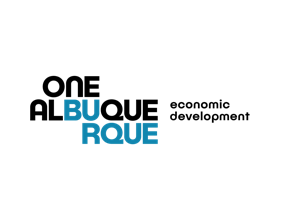 Chair: Myra GhattasVice Chairman: Tim Nisly                   Ex-Officio Member: Synthia R. Jaramillo City Legal: Leigh Brunner                                Staff:  M. Mitchell           D. Sayers           C. NunezCommissioners: Paulette Baca                              Matthew Biggs                              Kenneth J. Carson                             Cailyn Kilcup                             Michael M. Silva Jr.Commissioners highlighted yellow were present for the meeting.Commissioners: Paulette Baca                              Matthew Biggs                              Kenneth J. Carson                             Cailyn Kilcup                             Michael M. Silva Jr.Commissioners highlighted yellow were present for the meeting.